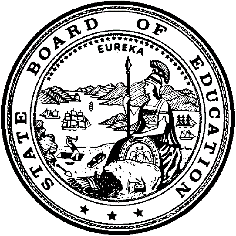 California Department of EducationExecutive OfficeSBE-005 (REV. 1/2018)General WaiverCalifornia State Board of Education 
March 2018 Agenda
Item #W-15SubjectRequest by two local educational agencies to waive the State Testing Apportionment Information Report deadline as stipulated in the California Code of Regulations, Title 5, Section 11517.5(b)(1)(A), regarding the California English Language Development Test; or Title 5, Section 862(b)(2)(A), regarding the California Assessment of Student Performance and Progress System. Waiver NumberPomona Unified School District 21-12-2017Shandon Joint Unified School District 27-11-2017Type of ActionAction, ConsentSummary of the Issue(s)State regulations for the California English Language Development Test (CELDT), and the California Assessment of Student Performance and Progress (CAASPP) System each include, as a condition to be eligible for apportionment reimbursement, an annual deadline for the return of a certified State Testing Apportionment Information Report for prior year testing. The local educational agencies (LEAs) filing for this waiver request missed the regulatory deadline for one or more State Testing Apportionment Information Report(s) for the 2014–15 and/or 2015–16 school years.Authority for WaiverCalifornia Education Code (EC) Section 33050RecommendationApproval: YesApproval with conditions: NoDenial: NoSummary of Key IssuesEach fall, the California Department of Education (CDE) develops separate State Testing Apportionment Information Reports for the CELDT and CAASPP compiled from data produced by the testing contractors. Standardized Testing and Reporting reports were developed and distributed from 1998 to 2013. The reports include the amount to be apportioned to the LEA based on the number of pupils tested during the previous school year. The CDE distributes the reports to the LEAs. State regulations require each LEA to certify the accuracy of the report by returning a signed report to the CDE by the regulatory deadline.The LEAs filing for this waiver request missed the regulatory deadline for one or more State Testing Apportionment Information Report(s) for the 2014–15 and/or 2015–16 school years. CDE staff verified that these LEAs submitted their report after the deadline and are required to submit a waiver as a condition to receive the applicable apportionment reimbursement.Demographic Information:Pomona Unified School District has a student population of 24,314 and is located in a suburban area of Los Angeles County.Shandon Joint Unified School District has a student population of 320 and is located in a rural area of San Luis Obispo County.Because this is a general waiver, if the State Board of Education (SBE) decides to deny the waiver, it must cite one of the seven reasons in EC 33051(a), available at http://leginfo.legislature.ca.gov/faces/codes_displaySection.xhtml?lawCode=EDC&sectionNum=33051.Summary of Previous State Board of Education Discussion and ActionThe SBE has approved all previous LEA requests to waive the State Testing Apportionment Information Report deadline since deadlines for submission of the State Testing Apportionment Information Reports were added to the California Code of Regulations. The SBE Waiver Policy 08-#: State Testing Apportionment Information Report Deadline is available at https://www.cde.ca.gov/re/lr/wr/documents/statetesting.doc.Fiscal Analysis (as appropriate)If these waivers are approved, these two LEAs will be reimbursed for the costs of the CELDT and/or the CAASPP System for the 2014–15 and/or 2015–16 school years. Total costs are indicated on Attachment 1, and the waiver requests from the LEAs are included as Attachments 2 and 3.Attachment(s)Attachment 1:  Summary Table (1 Page)Attachment 2:  Pomona Unified School District General Waiver Request   21-12-2017 (2 pages). (Original waiver request is signed and on file in the Waiver Office.)Attachment 3: Shandon Joint Unified School District General Waiver Request 27-11-2017 (2 pages). (Original waiver request is signed and on file in the Waiver Office.)Attachment 1: Summary TableCalifornia Education Code (EC) Section 33050Created by California Department of EducationJanuary 2018Attachment 2: Pomona Unified School District 21-12-2017California Department of EducationWAIVER SUBMISSION – GeneralCD Code: 1964907Waiver Number: 21-12-2017Active Year: 2017Date In: 12/15/2017 1:55:37 PMLocal Education Agency: Pomona Unified School DistrictAddress: 800 South Garey Ave.Pomona, CA 91766Start: 7/1/2016End: 3/1/2017Waiver Renewal: NoWaiver Topic: State Testing Apportionment ReportEd Code Title: CAASPP Ed Code Section: 60640Ed Code Authority: 33050Education Code or CCR to Waive: Section 862 Apportionment Information Report (B) if transmitted after March 1, the apportionment information report must be accompanied by a waiver request as provided by Ed. Code section 33050.Outcome Rationale: Due  to internal factors, Pomona Unfied School District did not meet the submission deadline.  As instructed by the California Department of Education, a waiver to request approval from the State Board of Education to submit the CAASPP 2015-16 Apportionment Information Report is being  filed.   We are requesting reimbursement of the CAASPP per the 2015-16 Apportionment Information Report.  The reimbursement funds assist the district in covering the cost of administering assessmentsStudent Population: 24314City Type: SuburbanPublic Hearing Date: 12/13/2017Public Hearing Advertised: Website per board agenda and notice of public hearing posted at all local schools as well as 2 public libraries.Local Board Approval Date: 12/13/2017Community Council Reviewed By: Board Members:  Andrew Wong, Frank Guzman, Roberta Perlman, Jason RothmanCommunity Council Reviewed Date: 12/13/2017Community Council Objection: NoCommunity Council Objection Explanation: Audit Penalty Yes or No: NoCategorical Program Monitoring: NoSubmitted by: Ms. Silvia San MartinPosition: DirectorE-mail: Silvia.Sanmartin@pusd.orgTelephone: 909-397-4800 x23833Fax: 909-629-9750Bargaining Unit Date: 12/13/2017Name: APTRepresentative: Dorothy KimTitle: APT PresidentPosition: NeutralBargaining Unit Date: 12/13/2017Name: CSEARepresentative: Marianna OrozcoTitle: CSEA PresidentPosition: NeutralAttachment 3: Shandon Joint Unified School District 27-11-2017California Department of EducationWAIVER SUBMISSION - GeneralCD Code: 4068833Waiver Number: 27-11-2017Active Year: 2017Date In: 11/21/2017 1:50:10 PMLocal Education Agency: Shandon Joint Unified School DistrictAddress: 101 South First St.Shandon, CA 93641Start: 3/1/2017End: 11/25/2017Waiver Renewal: NoWaiver Topic: State Testing Apportionment ReportEd Code Title: CAASPP Ed Code Section: 862Ed Code Authority: 33050Education Code or CCR to Waive: Title 5, Education, Division 1, Chapter 2, Subchapter 3.75, Section 862, 32A: transmitted electronically in a manner prescribed by the contractor(s) and/or the CDE by March 1Outcome Rationale: District staff thought that the report had submitted by March 1st but the email had been lost between shifting and replacing of personnel.Student Population: 320City Type: RuralPublic Hearing Date: 11/14/2017Public Hearing Advertised: Information was posted at all school sites, District MOT Office, District Office,& County LibraryLocal Board Approval Date: 11/14/2017Community Council Reviewed By: School Site Council and DELAC MeetingCommunity Council Reviewed Date: 11/8/2017Community Council Objection: NoCommunity Council Objection Explanation: Audit Penalty Yes or No: NoCategorical Program Monitoring: NoSubmitted by: Ms. Shannon KepinsPosition: PrincipalE-mail: skepins@shandonschools.orgTelephone: 805-238-1782Fax: 805-238-1782Bargaining Unit Date: 10/23/2017Name: California School Employees AssociationRepresentative: Aleks HewittTitle: CSEA PresidentPosition: SupportBargaining Unit Date: 10/20/2017Name: Shandon Teachers' AssociationRepresentative: Jill SmithTitle: CTA PresidentPosition: SupportWaiver NumberLocal Educational AgencyPeriod of RequestTest Report(s) MissingReport(s) SubmittedSchool Year(s)Apportionment AmountUnion Position21-12-2017Pomona Unified School DistrictRequested:July 1, 2016 to March 1, 2017Recommended:July 1, 2015 to March 1, 2016California Assessment of Student Performance and Progress (CAASPP)Yes2015–16$57,601.16Support27-11-2017Shandon Joint Unified School DistrictRequested:March 1, 2017 to November 25, 2017Recommended:July 1, 2015 to March 1, 2016CAASPPYes2015–16$637.88Support